Правила перевозки багажа, вступающие в силу 29.10.2017Багаж – предметы, вещи и другое личное имущество пассажира, которые необходимы или предназначены для носки (одежда), пользования, комфорта или удобства, связанные с путешествием пассажира.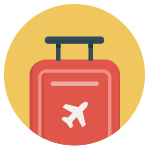 Это понятие включает в себя как зарегистрированный, так и незарегистрированный багаж пассажира.В целях обеспечения безопасности полетов все вещи пассажира (багаж), которые планируется перевозить на самолете, должны быть представлены на регистрации для взвешивания и учета.Зарегистрированный багаж - багаж пассажира, принятый перевозчиком под свою ответственность, на который такой перевозчик выдал багажную бирку.К перевозке на воздушных судах БЕЛАВИА в качестве зарегистрированного принимается багаж пассажиров, одно место которого в упакованном виде не превышает по габаритам 158 см в трех измерениях и по весу 32 кг.Каждое место зарегистрированного багажа должно иметь исправную упаковку, обеспечивающую его сохранность во время перевозки и обработки в нормальных условиях и исключающую возможность доступа к содержимому. Багаж, не соответствующий настоящим требованиям, к перевозке не допускается.Багаж, имеющий внешние повреждения, которые не влияют на его сохранность при перевозке и обработке при нормальных условиях, может быть принят к перевозке в качестве зарегистрированного багажа с согласия перевозчика. Наличие и вид повреждения подтверждаются подписью пассажира.Зарегистрированный багаж перевозится в багажном отсеке воздушного судна.Багаж, вес одного места которого в упакованном виде превышает 32 кг, принимается к перевозке только в качестве груза.Нормы бесплатного провоза зарегистрированного багажа на одного пассажира составляют:В случае предоставления привилегии «Повышение класса обслуживания на борту» участникам программы поощрения часто летающих пассажиров «Белавиа Лидер» золотого уровня указанная в билете норма бесплатной перевозки багажа сохраняется согласно первоначальному бронированию.Дополнительно к установленной норме бесплатной перевозки багажа каждому пассажиру разрешается также бесплатно перевезти следующие вещи:детская дорожная колыбелька / автомобильное кресло для новорожденных / детская складная прогулочная коляска / коляска-трость / универсальная складная коляска-трансформер (при следовании с младенцем от 0 до 2 лет);инвалидное кресло-коляска или другие виды средств передвижения для пассажиров с ограниченной подвижностью.Детская дорожная колыбелька, автомобильное кресло для новорожденных, детская складная прогулочная коляска, коляска-трость, детская универсальная складная коляска-трансформер, инвалидное кресло-коляска или другие средства передвижения для пассажиров с ограниченной подвижностью перевозятся только в багажном отсеке воздушного судна в качестве зарегистрированного багажа. При необходимости, по желанию пассажира, указанные вещи могут оставаться в его распоряжении до момента посадки в самолет.По просьбе пассажиров, следующих совместно с одной целью поездки в один и тот же аэропорт (пункт) назначения или аэропорт (пункт) остановки одним и тем же рейсом (члены семьи, лица, совместно путешествующие или следующие в командировку), авиакомпания БЕЛАВИА предоставит объединенную (по количеству мест) норму бесплатного провоза багажа. При этом багаж оформляется индивидуально на каждого пассажира.На рейсах совместной эксплуатации с другими перевозчиками могут действовать нормы провоза багажа перевозчика, фактически выполняющего рейс. В случае, если перевозка осуществляется на рейсах двух и более перевозчиков, включая рейсы совместной эксплуатации с другими перевозчиками, нормы бесплатного провоза багажа определяются по правилам доминирующего на маршруте перевозчика.Нормы бесплатной перевозки багажа не распространяются на:негабаритный багаж (одно место в сумме трех измерений превышает установленные габариты: 158 см для багажа пассажиров или 115 см для багажа младенцев от 0 до 2 лет или 210 см для спортивного инвентаря);телевизоры, магнитофоны и предметы аудио-, видео-, бытовой техники весом более 10 кг;домашних животных и птиц, за исключением собак-поводырей, сопровождающих слепых/глухих пассажиров (собаки- поводыри перевозятся в пассажирском салоне самолета сверх установленной нормы бесплатной перевозки багажа, оплата за их перевозку не взимается);цветы, саженцы растений, пищевую зелень массой более 5-ти кг;курьерскую корреспонденцию и посылки весом более 5-ти кг.Перевозка указанных предметов оплачивается по их фактическому количеству мест независимо от количества багажа пассажира.Незарегистрированный багаж (ручная кладь) – любой багаж пассажира, кроме зарегистрированного багажа, находящийся во время перевозки в салоне воздушного судна под наблюдением самого пассажира.Ручная кладь, перевозимая пассажиром в пассажирском салоне самолета, не входит в норму бесплатной перевозки зарегистрированного багажа.Следующие вещи рекомендуется перевозить в качестве ручной клади в салоне самолета:деньги, ювелирные изделия, драгоценные металлы;ценные бумаги и другие ценности;деловые и личные документы (паспорта, удостоверения и т.п.);медицинские справки и медикаменты в ограниченных количествах;видеокамеры, портативные персональные компьютеры, мобильные телефоны, фотоаппараты;ключи и другие ценные предметы.Для проверки соответствия габаритов перевозимых пассажирами вещей разрешенным нормам перевозки ручной клади в аэропортах имеются специальные рамки-ограничители.Нормы провоза ручной клади на одного пассажира составляют:Дополнительно к установленной норме каждому пассажиру разрешается также бесплатно перевезти следующие вещи, которые необходимы ему во время полёта, если они находятся при нем и не вложены в багаж:1 дамская сумочка или 1 портфель или 1 рюкзак или 1 чехол (сумка) с ноутбуком, или с фотоаппаратом, или с видеокамерой или иным электронным устройством (вес каждого из указанных выше предметов не должен превышать 5 кг, габариты не должны превышать 40х30х10 см);1 папка для бумаг;1 единица верхней одежды;1 костюм в портпледе (весом не более 5 кг);1 зонтик или трость;1 букет цветов;печатные издания для чтения в полёте;пакет с покупками из магазина «Duty Free».Сверхнормативный багаж (платный) – часть массы багажа, которая превышает установленную авиакомпанией норму бесплатной перевозки багажа или которая требует обязательной оплаты независимо от указанной нормы.Перевозка сверхнормативного, негабаритного багажа, а также багажа, который не включается в норму бесплатной перевозки багажа в соответствии с правилами авиакомпании (в том числе в рамках привилегии элитных участников программы «Белавиа Лидер»), производится при наличии на воздушном судне свободной провозной емкости.В случае если багаж по количеству мест, весу или сумме трех измерений превышает норму бесплатной перевозки багажа, необходима доплата за регистрируемый сверхнормативный багаж по указанным ниже багажным ставкам.Ставки за сверхнормативный багаж:* Ставка в USD применяется только для продажи перевозок в Израиле, ставка в GBP - только для продажи перевозок в Великобритании. Для всех остальных территорий применяется ставка в EUR.В случае превышения бесплатной нормы по нескольким категориям общей суммой к оплате будет являться сумма соответствующих ставок за превышение нормы бесплатно провозимого багажа.Указанные выше ставки применяются как для прямых (point-to-point), так и для транзитных перевозок, если БЕЛАВИА является оперирующим перевозчиком по всему маршруту (например, MSQ-B2-DME - 50 EUR*, DME-B2-MSQ-B2-IEV - 50 EUR*), а также для сложных маршрутов с участием двух и более перевозчиков, если БЕЛАВИА является доминирующим перевозчиком на маршруте (например, MSQ-B2-AMS-KL-ABZ – 50 EUR*).*Для продажи перевозок в Израиле будет применена ставка в USD, для продажи перевозок в Великобритании будет применена ставка в GBP, для всех остальных территорий применяется ставка в EUR.В случае, когда в перевозке кроме авиакомпании «БЕЛАВИА участвуют другие авиаперевозчики, включая рейсы совместной эксплуатации, ставки для оплаты за перевозку сверхнормативного багажа определяются по правилам доминирующего перевозчика.Перевозка специальных категорий багажаПеревозка спортивного снаряжения1 (один) комплект спортивного снаряжения в упакованном виде весом не более 23 кг и размерами не более 210 см в сумме трех измерений перевозится бесплатно в дополнение к установленной норме бесплатной перевозки багажа в соответствующем классе обслуживания.За каждый последующий комплект спортивного снаряжения взимается сбор в размере 50 EUR / 60 USD / 50 GBP* за 1 (один) комплект спортивного снаряжения.В случае если вес 1 (одного) комплекта спортивного снаряжения составляет более 23 кг, взимается дополнительная оплата в размере 50 EUR / 60 USD / 50 GBP* за 1 (один) комплект спортивного снаряжения.* Ставка в USD применяется только для продажи перевозок в Израиле, ставка в GBP - только для продажи перевозок в Великобритании. Для всех остальных территорий применяется ставка в EUR.Перевозка спортивного снаряжения требует предварительного согласования с авиакомпанией.Перевозка животныхЖивотные (вес вместе с контейнером) не включаются в норму бесплатного провоза багажа.При перевозке в салоне воздушного судна максимальные габариты контейнера не должны превышать 115 см в сумме трех измерений, максимальный вес животного вместе с контейнером не должен превышать 8 кг.Сбор за перевозку животных в пассажирском салоне составляет 50 EUR / 60 USD / 50 GBP*.Животные весом более 8 кг перевозятся в багажном отсеке.Сбор за перевозку животного в багажном отсеке составляет:весом от 8 кг до 32 кг – 100 EUR / 120 USD/ 100 GBP*весом от 32 кг до 70 кг – 150 EUR / 180 USD / 150 GBP*.* Ставка в USD применяется только для продажи перевозок в Израиле, ставка в GBP - только для продажи перевозок в Великобритании. Для всех остальных территорий применяется ставка в EUR.Животные, вес которых более 70 кг, принимаются к перевозке только в качестве груза.При перевозке животных (птиц) пассажир обязан предоставить необходимые документы, предусмотренные законодательством Республики Беларусь, международными договорами и законодательством страны, на территорию, с территории или через территорию которой осуществляется перевозка.Перевозка животных требует предварительного согласования с авиакомпанией.Максимальное количество животных, допустимых к перевозке в багажном отсеке на одном воздушном судне, ограничено.Перевозка музыкальных инструментовНебольшие музыкальные инструменты, по габаритам и весу не превышающие установленные авиакомпанией нормы бесплатной перевозки ручной клади для соответствующего класса обслуживания, разрешается перевозить в салоне воздушного судна при оплате сбора в размере 50 EUR / 60 USD / 50 GBP* в одну сторону, если такой музыкальный инструмент не вложен в ручную кладь и перевозится в качестве дополнительного места ручной клади.В случае если ручная кладь пассажира, включая музыкальный инструмент, не превышает разрешенную норму бесплатной перевозки ручной клади в соответствии с классом обслуживания, сбор за перевозку музыкального инструмента не взимается.* Ставка в USD применяется только для продажи перевозок в Израиле, ставка в GBP - только для продажи перевозок в Великобритании. Для всех остальных территорий применяется ставка в EUR.При перевозке музыкальных инструментов в пассажирском салоне воздушного судна на дополнительном месте, применяются правила перевозки багажа в пассажирском кресле. Вес инструмента не должен превышать 84 кг, габариты не должны превышать 135х50х30 см. За каждое отдельное кресло взимается сбор, соответствующий тарифу, примененному для оплаты авиаперевозки пассажира, который перевозит музыкальный инструмент.Перевозка музыкальных инструментов в багажном отсеке воздушного судна осуществляется в соответствии с правилами перевозки сверхнормативного багажа, установленными для соответствующего класса обслуживания.Перевозка оружия (спортивного / охотничьего / боевого + боеприпасы)Один комплект оружия включает в себя один контейнер с ружьем (или несколькими ружьями, принадлежащими одному пассажиру) и один контейнер с боеприпасами. Вес одного комплекта оружия не должен превышать 23 кг.Вес боеприпасов вместе с контейнером не должен превышать 5 кг на одного пассажира.Оружие не включается в норму бесплатной перевозки багажа.Сбор за перевозку одного комплекта оружия составляет 50 EUR / 60 USD / 50 GBP*.* Ставка в USD применяется только для продажи перевозок в Израиле, ставка в GBP - только для продажи перевозок в Великобритании. Для всех остальных территорий применяется ставка в EUR.Перевозка оружия требует предварительного согласования с авиакомпанией.Пассажир должен иметь разрешение соответствующих полномочных государственных органов, подтверждающее право владения и пользования, а также разрешение соответствующих полномочных государственных органов, подтверждающее право вывоза, ввоза или транзита оружия.Перевозка багажа с предоставлением дополнительных мест в пассажирском салоне воздушного суднаБагаж, требующий особых мер предосторожности (кино-, фото-, теле-, видео-, радиоаппаратура, электронные и оптические приборы, оргтехника, музыкальные инструменты, хрупкие вещи), может быть перевезен в пассажирском салоне воздушного судна с размещением на отдельном(ых) пассажирском(их) кресле(ах).Вес перевозимого в пассажирском салоне багажа не должен превышать 84 кг, а габариты багажа не должны превышать 135х50х30 см.Упаковка багажа, перевозимого в пассажирском салоне воздушного судна, должна иметь приспособления для его крепления в пассажирском кресле.Оформление перевозки багажа с предоставлением дополнительных мест в пассажирском салоне воздушного судна осуществляется только в кассах авиакомпании, офисах агентств или представительств авиакомпании по предварительному согласованию с авиакомпанией. Пассажир должен информировать авиакомпанию или ее агента о перевозке багажа в пассажирском салоне воздушного судна с размещением его на дополнительных пассажирских креслах при оформлении бронирования перевозки или приобретении билета и оплатить отдельное(ые) пассажирское(ие) кресло(а) для этого багажа.На перевозку багажа в пассажирском салоне воздушного судна оформляется отдельный билет, стоимость которого составляет 100% тарифа, по которому оформлена перевозка сопровождающего его пассажира, без взимания такс и сборов, за одно дополнительное пассажирское кресло. При перевозке багажа на нескольких пассажирских креслах стоимость перевозки рассчитывается исходя из количества пассажирских кресел, необходимых для размещения багажа.На авиабилет, оформленный и оплаченный за дополнительное место в пассажирском салоне воздушного судна для перевозки специального багажа, не распространяются нормы бесплатной перевозки багажа и ручной клади и не предоставляется питание.Доставка багажа, перевозимого в пассажирском салоне воздушного судна, к борту воздушного судна, его подъем, размещение в салоне воздушного судна, снятие с борта воздушного судна и доставка от воздушного судна к терминалу производится пассажиром самостоятельно.Ответственность пассажира за оформление документов, необходимых для перевозки багажа. Пассажир обязан соблюдать законодательство Республики Беларусь, международные договоры Республики Беларусь и законодательство страны, на территорию, с территории или через территорию которой осуществляется перевозка багажа, касающиеся перевозки багажа, выполнения требований по обеспечению безопасности полетов, авиационной безопасности, а также требования, связанные с таможенным, санитарно-карантинным, ветеринарным, фитосанитарным и другими видами контроля.Получение багажа в аэропорту. На каждое место багажа крепится багажная бирка, а отрывной талон багажной бирки остается у владельца багажа. Отрывной талон багажной бирки необходимо сохранить для получения багажа в аэропорту назначения.Ответственность авиакомпании при международной перевозке за утрату багажа, принятого к перевозке без объявленной ценности, ограничивается суммой, эквивалентной 20 долларам США за 1 кг веса багажа. Авиакомпания БЕЛАВИА не несет ответственности за хрупкие или скоропортящиеся предметы, деньги, ювелирные изделия, драгоценные металлы, ценные и деловые бумаги, паспорта и другие документы, помещенные в зарегистрированный багаж.ВНИМАНИЕ!Авиакомпания «Белавиа» не принимает в качестве ручной клади для перевозки в пассажирском салоне воздушного судна:предметы, реально имитирующие оружие (игрушки, макеты пластиковые и металлические);все острые, режущие и колющие предметы (ножи, кинжалы, ножницы, спицы для вязания, лезвия для бритья, маникюрные наборы);столовые приборы (ножи, вилки, ложки, штопоры);рабочие инструменты (ножи, молотки, отвертки, стамески, дротики, пилочки, в том числе для ногтей);спортивный инвентарь (биты, клюшки для гольфа, крикета, бильярдный кий, горнолыжная амуниция и др.);шприцы, в том числе разовые (пассажиры, которым необходимы инъекции во время полета, - диабетики, аллергики и др., должны предоставить подтверждение лечащего врача);огнестрельное оружие и боеприпасы к нему;взрывчатые вещества, боеприпасы, иллюминирующие вещества и ракеты;сжатые и сжиженные газы, коррозийные и окисляющиеся материалы и вещества;ядовитые, отравляющие и раздражающие вещества;намагниченные и радиоактивные материалы;легко воспламеняющиеся твердые и жидкие вещества;портфели и чемоданы, снабженные устройствами обеспечения безопасности;ртуть и другие вещества и предметы, вызывающие подозрения в безопасности их перевозки и которые могут быть использованы для поджога, взрыва или угрожающие безопасности жизни пассажиров и членов экипажа воздушного судна.В ЦЕЛЯХ БЕЗОПАСНОСТИАвиакомпанией не принимаются или принимаются в ограниченном количестве для перевозки в зарегистрированном багаже следующие предметы и вещества:огнестрельное и холодное оружие всех видов (включая газовое и травматическое) без соответствующего разрешения компетентных властей;взрывчатые вещества, боеприпасы, иллюминирующие вещества и ракеты;сжатые и сжиженные газы;коррозийные и окисляющие вещества и жидкости;воспламеняющиеся твердые вещества и жидкости;ядовитые, отравляющие и раздражающие вещества;намагниченные вещества;радиоактивные материалы;портфели и чемоданы, снабженные устройствами обеспечения безопасности;ртуть или другие вещества и предметы с аналогичными характеристиками, вызывающие сомнения в безопасности их перевозки, которые могут быть использованы для поджога, взрыва или угрожающие безопасности пассажиров и членов экипажа ВС.Обращаем Ваше внимание, что правила перевозки опасных предметов и веществ могут отличаться у разных авиакомпаний. Будьте внимательны, если Вас маршрут состоит из рейсов, выполняемых несколькими перевозчиками, – ознакомьтесь с этими правилами заранее на официальном сайте этих компаний или в их справочной службе.Если Вы все ещё не уверены, подходят ли для перевозки конкретные предметы и вещества, – ознакомьтесь, пожалуйста, со списком IATA или специальным разделом.Перевозка устройств с литиевыми и литий-ионными батареямиЗАПРЕЩЕНА перевозка в ручной клади или зарегистрированном багаже самобалансирующихся электронных устройств, которые приводятся в действие литиевыми или ионно-литиевыми батареями. Такие устройства классифицированы ООН как опасные грузыК таким устройствам относится ховерборды, мини-сегвеи, моноколесо (airwheel), электрические моноциклы (solowheel), разновидности скутеров (balance wheel) и т.п.ОАО «Авиакомпания «Белавиа» принимает для перевозки на своих рейсах только такие электронные устройства, приводимые в движение литиевыми или ионно-литиевыми батареями, которые используются пассажирами по медицинским показаниям или в связи с инвалидностью (инвалидные кресла-каталки или другие средства передвижения для лиц с ограничениями движения).Литиевые батареи используются в телефонах, ноутбуках, электронных сигаретах и других электрических устройствах. Знаете ли Вы, что они опасны? Если литиевая батарея повреждена или происходит короткое замыкание – может начаться пожар. Не помещайте их в зарегистрированный багаж, а перевозите в ручной клади.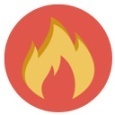 Внимание! В целях безопасности электронные сигареты принимаются для перевозки ТОЛЬКО в ручной клади. Перевозка электронных сигарет в зарегистрированном багаже ЗАПРЕЩЕНА!Во время полета батареи, находящиеся в устройствах, таких как ноутбуки, фотоаппараты, кинокамеры, мобильные телефоны и др., должны быть помещены в режим «Выключено». Также следует принять меры, гарантирующие, что у устройств, помещенных в зарегистрированный багаж, батареи не смогут самопроизвольно активироваться.Запасные батареи не могут помещаться в зарегистрированном багаже!Клеммы всех запасных батарей должны быть защищены от короткого замыкания. Для этого батареи должны находиться в оригинальной фабричной упаковке или их клеммы обмотаны изоляционной лентой или каждая батарея помещена в отдельный пластиковый пакет.Перевозка литиевых батарей на воздушном судне зависит от конфигурации литиевой батареи или ее мощности в ватт-часах (для перезаряжаемых) или содержания лития (для неперезаряжаемых).КатегорияМаксимально допустимое количество мест и габариты 1 места (в упакованном виде)Максимально допустимый вес 1 места (в упакованном виде)Пассажиры «бизнес» класса2 места каждое не более чем 158 см в сумме трех измерений32 кг каждоеПассажиры «экономического» класса1 место не более чем 158 см в сумме трех измерений23 кгДети от 2-х до 12 летпо норме бесплатной перевозки багажа, установленной для взрослых пассажиров, в соответствии с оплаченным классом обслуживанияпо норме бесплатной перевозки багажа, установленной для взрослых пассажиров, в соответствии с оплаченным классом обслуживанияМладенцы в возрасте до 2-х лет с оплатой билета 10% от тарифа взрослого пассажира в соответствующем классе бронирования1 место не более чем 115 см в сумме трех измерений10 кг + 1 детская складная прогулочная коляска или 1 переносная люлька или 1 детской автомобильное креслоУчастники серебряного уровня программы поощрения часто летающих пассажиров «Белавиа Лидер»+ 1 место к норме бесплатной перевозки багажане более 23 кгУчастники золотого уровня программы поощрения часто летающих пассажиров «Белавиа Лидер»+ 1 место к норме бесплатной перевозки багажане более 32 кгКатегорияКоличество местМаксимально допустимые габариты 1 места (в упакованном виде)Максимально допустимый вес 1 места (в упакованном виде)Пассажиры «бизнес» класса1в сумме трех измерений не должно превышать 115см12 кгПассажиры «экономического» класса1в сумме трех измерений не должны превышать 115см8 кгКатегория сверхнормативного багажаСтавка за каждое превышение, в одну сторонуПревышение количества мест бесплатного багажа50 EUR / 60 USD / 50 GBP*Превышение веса одного места бесплатного багажа в экономическом классе50 EUR / 60 USD / 50 GBP*Превышение габаритов в сумме 3-х измерений одного места бесплатного багажа50 EUR / 60 USD / 50 GBP*